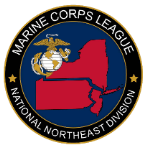 To:	      Northeast Division Staff, Departments, Detachments, Packs, Pounds and Auxiliary Units From:	      Northeast Division Vice CommandantSubject:   Northeast Division ConferenceDate: March 3, 2021With all that has been going on regarding Conference preparations, we have found that the COVID restrictions that are currently in place are not conducive to what we anticipate.  To that end, the Conference Committee has been meeting and discussing other possible alternatives.  As the 10% occupancy restrictions were eased to allow for a15% occupancy with proper social distancing measures, we find that this will not provide the latitude we were hoping for and are hopeful that a greater increase will be instituted as we progress into the warmer months.That said, we have looked into alternative dates that did not interfere with any of the Departments’ planned activities and were able to re-schedule to a later date that would facilitate our needs and alleviate some other concerns.  The NEW DATES for this year’s Division Conference will be Friday and Saturday,   June 4th and June 5th at the Holiday Inn Harrisburg/Hershey I-81 located at:                      604 Station Road, Grantville, PA 17028.Hotel reservations can continue to be made by calling the hotel at (717) 469-1554.  Please state that you are with the Marine Corps League when calling.  Room Rates are $117.00 for one King Bed or two Double Beds and these are non-smoking rates.  Rates are subject to Pennsylvania Sales and Occupancy Taxes.  If you have special needs, please let the hotel know and they will try to accommodate you. If you have a PA Exemption Certificate, please present it to the hotel while checking in.Cutoff date for reservations is May 4, 2021We will be having a Buffet Banquet on Saturday with entrées of Sliced London Broil, ChickenPiccatta and Grilled Salmon with Mango Salsa. The cost will be $40.00 per person.As always, we encourage everyone to support our Division fundraiser, the Northeast Division Conference Ad Book. Prices are full page $100.00, half page $60.00 and quarter page $40.00. Proceeds support the Division and various charities as determined by the conference attendees.Forward all ads, registrations, and banquet reservations according to the contact information on the bottom of all forms. All receipts will be emailed, please ensure the email address provided is legible and accurate.We will be monitoring the Commonwealth regulations and restrictions and will make every effort to make a Go/No Go decision in plenty of time so that members can make appropriate plans.   All forms can be found on the Northeast Division Website:www.nedmcl.org